Health and Safety Risk Assessment Form - exampleHealth and Safety Risk Assessment FormStep 1Step 2Step 3Step 4What are the hazards?walk around the workplaceask people that work there if they have noticed anythingWho might get hurt and how?People who might not work there all the timeMembers of the publicPeople with specific needsWhat are you doing to help stop the risk?What other things need doing?How will you make the assessment work?- Date when action needs to be completed- Tick when it has been doneCupboards and draws openPeople walking pastClose all draws and cupboardsnone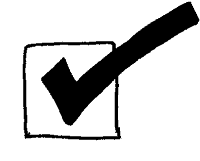 Broken chairOffice staff such as the secretary or treasurerFix the chairBuy a new chairBlocked fire escapeEveryoneClear the fire escapeMake a sign ‘ Keep Doorway clear’ or ‘Fire Exit’Cables over the floorPeople walking into the officeTidy cablesBuy a cable tidyReview Date (this is when you will do this again)Review Date (this is when you will do this again)Review Date (this is when you will do this again)Review Date (this is when you will do this again)Review Date (this is when you will do this again)Step 1Step 2Step 3Step 4What are the hazards?Who might get hurt and how?What are you doing to help stop the risk?What other things need doing?How will you make the assessment work?- Tick when it has been done    Review Date (this is when you will do this again)Review Date (this is when you will do this again)Review Date (this is when you will do this again)Review Date (this is when you will do this again)Review Date (this is when you will do this again)